June 9, 2021Docket No. A-2021-3026145Utility Code: 1224198EMAILNIMESH PATEL, PRESIDENTVALLEY CHOICE ENERGY CORP1534 HIGHWAY 315, SUITE 101WILKES-BARRE, PA  18702RE: Natural Gas Supplier License Application Dear Mr. Patel:On June1, 2021, the Public Utility Commission accepted Valley Choice Energy Corp’s application for a Natural Gas Supplier license.  The application was incomplete.  In order for us to complete our analysis of your application, the Energy Industry Group requires answers to the attached question(s).  Please be advised that you are directed to forward the requested information to the Commission within 30 days of receipt of this letter.  Failure to respond may result in the application being denied.  As well, if Valley Choice Energy Corp has decided to withdraw its application, please reply notifying the Commission of such a decision.Please forward the information to the Secretary of the Commission at the address listed below.  When submitting documents, all documents requiring notary stamps must have original signatures.  Please note that some responses may be e-filed to your case, http://www.puc.pa.gov/efiling/default.aspx.   A list of document types allowed to be e-filed can be found at http://www.puc.pa.gov/efiling/DocTypes.aspx.Rosemary Chiavetta, SecretaryPennsylvania Public Utility Commission400 North StreetHarrisburg, PA 17120Your answers should be verified per 52 Pa Code § 1.36.  Accordingly, you must provide the following statement with your responses:I, ________________, hereby state that the facts above set forth are true and correct to the best of my knowledge, information and belief, and that I expect to be able to prove the same at a hearing held in this matter.  I understand that the statements herein are made subject to the penalties of 18 Pa. C.S. § 4904 (relating to unsworn falsification to authorities).The blank should be filled in with the name of the appropriate company representative, and the signature of that representative should follow the statement.In addition, to expedite completion of the application, please also e-mail the information to Jeremy Haring at jharing@pa.gov.  Please direct any questions to Jeremy Haring, Bureau of Technical Utility Services, at jharing@pa.gov (preferred) or (717) 783-6175.  							Sincerely,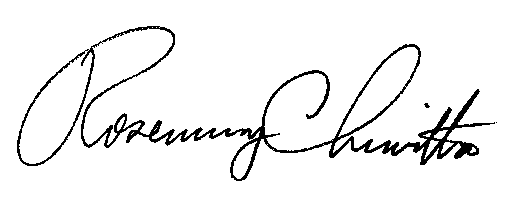 	Rosemary Chiavetta	SecretaryEnclosure Docket No.  A-2021-3026145Valley Choice Energy CorpData Requests1.	Reference Application, Section 1.a, Identity of Applicant – Applicant failed to provide the applicant’s web address. Please provide an updated application page with the appropriate corrections. 2.	Reference Application, Section 7.b, Financial Fitness – Applicant provided minimal documentation to demonstrate financial fitness.  Please provide financial fitness documentation that may include two recent consecutive years of financial statements, two recent consecutive years of income tax filings, and three recent consecutive months of bank statements, etc.  3.	Reference Application, Section 8.a, Technical Fitness – Applicant failed to provide documentation for Technical Fitness. Please provide the missing documentation.4.	Reference Application, Section 8.e, Technical Fitness – Applicant failed to provide a detailed professional resume of its chief officer, to include detailed descriptions on all experience and activities including date ranges, as well as the companies they were employed at.  Please provide the missing documentation.    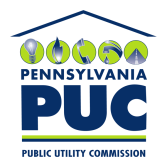 COMMONWEALTH OF PENNSYLVANIAPENNSYLVANIA PUBLIC UTILITY COMMISSION400 NORTH STREET, HARRISBURG, PA 17120IN REPLY PLEASE REFER TO OUR FILE